固定資産課税台帳 縦覧・閲覧・証明書交付 申請書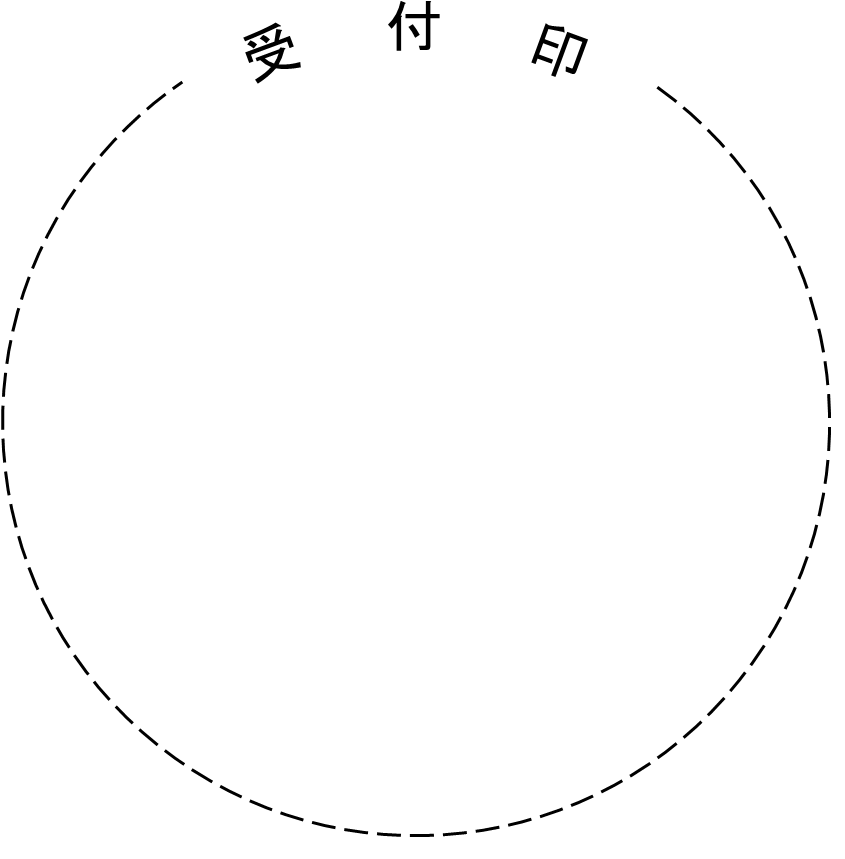 三次市長　　様◆資産の所有者（申請者が所有者本人でない場合は必ずご記入ください。）※申請者が代理人の場合，委任状が必要です。★必要な証明に☑及び○をつけてください。課税課処理欄（ここには何も記入しないでください。）申請者が代理人の場合は「委任状」が必要です委任状年　　　月　　　日三次市長　　　様　　　上記の者を代理人として，次の交付申請を委任します。◎窓口に来られた方（申請者）◎窓口に来られた方（申請者）◎窓口に来られた方（申請者）◎窓口に来られた方（申請者）申請日年　　　月　　　日住所フリガナ住所名前住所電話番号名前生年月日年　　　月　　　日住所フリガナ申請者との続柄住所名前申請者との続柄住所名前住所 共有分も含む名前生年月日年　　　月　　　日住所フリガナ申請者との続柄住所名前申請者との続柄住所名前住所 共有分も含む名前生年月日年　　　月　　　日証明書交付証明種別証明種別対象年度使用目的物件物件必要数証明書交付 評価証明書 評価証明書年度登記申請・訴額算定・その他全部 ・ 一部全部 ・ 一部各　　　通証明書交付 公課証明書 公課証明書年度訴額算定　・　その他全部 ・ 一部全部 ・ 一部各　　　通証明書交付 資産証明書 資産証明書年度資産管理　・　その他全部 ・ 一部全部 ・ 一部各　　　通証明書交付○物件が一部の場合は下にご記入ください。○物件が一部の場合は下にご記入ください。○物件が一部の場合は下にご記入ください。○物件が一部の場合は下にご記入ください。○物件が一部の場合は下にご記入ください。○物件が一部の場合は下にご記入ください。○物件が一部の場合は下にご記入ください。証明書交付資産区分（☑を記入）資産区分（☑を記入）所在地番所在地番所在地番家屋番号家屋番号証明書交付 土地 家屋三次市三次市三次市証明書交付 土地 家屋三次市三次市三次市証明書交付 土地 家屋三次市三次市三次市台帳閲覧 固定資産課税台帳（名寄帳） 固定資産課税台帳（名寄帳） 固定資産課税台帳（名寄帳） 固定資産課税台帳（名寄帳）閲覧　・　交付閲覧　・　交付台帳閲覧必要な年度閲覧・交付の目的閲覧・交付の目的閲覧・交付の目的閲覧・交付の目的必要数台帳閲覧年度登記申請　・　確定申告　・　その他登記申請　・　確定申告　・　その他登記申請　・　確定申告　・　その他登記申請　・　確定申告　・　その他各　　　通台帳閲覧 土地図面の閲覧（土地の所在地番を下に記入してください。） 土地図面の閲覧（土地の所在地番を下に記入してください。） 土地図面の閲覧（土地の所在地番を下に記入してください。） 土地図面の閲覧（土地の所在地番を下に記入してください。）閲覧　・　交付閲覧　・　交付台帳閲覧三次市三次市縮尺500・1000・1500・2000500・1000・1500・2000各　　　通台帳閲覧三次市三次市縮尺500・1000・1500・2000500・1000・1500・2000各　　　通台帳閲覧三次市三次市縮尺500・1000・1500・2000500・1000・1500・2000各　　　通窓口担当者／出金確認者窓口担当者／出金確認者／レシート番号証明手数料円本人確認１点（顔写真付き）１点（顔写真付き）２点２点交付手数料円本人確認□ 運転免許証□ 個人番号カード□ 旅券□ 在留カード□ その他（　　　　　　　　）□ 運転免許証□ 個人番号カード□ 旅券□ 在留カード□ その他（　　　　　　　　）□ 健康保険証　　□ 社員証□ その他（　　　　　　　　）□ 健康保険証　　□ 社員証□ その他（　　　　　　　　）閲覧手数料円本人確認□ 運転免許証□ 個人番号カード□ 旅券□ 在留カード□ その他（　　　　　　　　）□ 運転免許証□ 個人番号カード□ 旅券□ 在留カード□ その他（　　　　　　　　）□ 健康保険証　　□ 社員証□ その他（　　　　　　　　）□ 健康保険証　　□ 社員証□ その他（　　　　　　　　）合　計円本人確認□ 運転免許証□ 個人番号カード□ 旅券□ 在留カード□ その他（　　　　　　　　）□ 運転免許証□ 個人番号カード□ 旅券□ 在留カード□ その他（　　　　　　　　）パートナーパートナー合　計円本人確認□ 運転免許証□ 個人番号カード□ 旅券□ 在留カード□ その他（　　　　　　　　）□ 運転免許証□ 個人番号カード□ 旅券□ 在留カード□ その他（　　　　　　　　）□ 宣誓書受領カード□ その他（　　　　　　　　）□ 宣誓書受領カード□ その他（　　　　　　　　）預かり円本人確認□ 運転免許証□ 個人番号カード□ 旅券□ 在留カード□ その他（　　　　　　　　）□ 運転免許証□ 個人番号カード□ 旅券□ 在留カード□ その他（　　　　　　　　）□ 宣誓書受領カード□ その他（　　　　　　　　）□ 宣誓書受領カード□ その他（　　　　　　　　）おつり円証明書番号キャッシュレス□代理人住所名前 評価証明書通 公課証明書通 資産証明書通 無資産証明書通 課税台帳(名寄帳)の閲覧及び交付通 住宅用家屋証明書通 その他（　　　　　　　　）通委任者住所名前㊞電話番号